Evaluation This could include:Teacher reflection on UnitWas there sufficient time for all activities/learning intentions?Were students able to demonstrate achievement of the outcomes?Were the activities/tasks engaging and effective?Were the resources relevant and stimulating?Were students interested in the learning?What worked well? What didn’t work well?What would I change for next time?Student self-assessment (Use success criteria as a check list)Unit of WorkUnit of WorkUnit of WorkLanguage: Turkish		Years: 5 and 6                       Language: Turkish		Years: 5 and 6                       Duration:   8 weeks (2hrs per week)Unit descriptionCultural Connections – Amazing Turkey Travel ExpoWhere is my homeland in the world?What are the main features (famous places/interesting facts) of my homeland?How can I encourage people to travel my homeland?Unit descriptionCultural Connections – Amazing Turkey Travel ExpoWhere is my homeland in the world?What are the main features (famous places/interesting facts) of my homeland?How can I encourage people to travel my homeland?Key conceptStudents develop an understanding of their homelands through developing a travel package about the touristic attractions in a chosen region in their cultural homeland. Element: Ethical UnderstandingSub Element: Reasoning in Decision Making and ActionsLevel: 4Text RequirementsText RequirementsText RequirementsSpoken textsPrint textsAtlas of the world:Map of the worldMap of the homelandTravel magazines and brochuresAtlas of the world:Map of the worldMap of the homelandTravel magazines and brochuresVisual textsPictures, posters and photos of homelands
Pictures, posters and photos of homelands
Digital textshttps://www.ecotourism.org.au/assets/Resources-Hub-Destination-Management-Plans/Cultural-Tourism-Development-Program.pdf- https://www.tourismtribe.com/6-steps-to-creating-great-travel-packages/DFAT websiteTrip advisor reviewsYouTube clips/documentary films about the chosen cultural homelandhttps://www.ecotourism.org.au/assets/Resources-Hub-Destination-Management-Plans/Cultural-Tourism-Development-Program.pdf- https://www.tourismtribe.com/6-steps-to-creating-great-travel-packages/DFAT websiteTrip advisor reviewsYouTube clips/documentary films about the chosen cultural homelandTurkish K-6 Syllabus Outcomes & ContentKey Learning experiencesCommunicating - InteractingA student:uses Turkish to interact with others to exchange information and opinions, and to participate in classroom activities LTU3-1CStudents:initiate interactions and exchange information with teacher and peers, participate in a group activity or shared event, Content for students with prior learning and/or experienceStudents:initiate interactions with adults and peers to exchange information, ideas and opinions,collaborate with peers in group activities and shared experiences to make choices and arrangements, organise events and complete transactions, This unit is based on Turkey. Please swap it to your language/cultural homelands.Introducing the unit on Cultural connections – discussion about students’ pre knowledge about their homeland using questions such as where did your grandparents or parents come from? Have you ever been in your homeland? If, yes what do you know about it? When and how did you travel there? Introducing the rich task (backward mapping): Students are expected to present their “sales pitch” and accompanying travel package about the attractions of their region in Turkey at a travel expo at the end of the unit of work. The package should contain a brochure (with visuals/ images of attractions, cultural activities, landscape, itinerary, travel advisory and insurance advice, costs and value for money).Establishing small groups for their rich tasks. Each group to choose a region in their homelands.Choosing/creating a slogan for groups’ regional tour/ naming their groups as travel agents.Studying directions – north, south, east, west using direction star and completing a worksheet about it. (vocabulary work)Using a world globe identifying northern hemisphere, southern hemisphere, equator, continents. (vocabulary work)Map study - Location of Turkey on the map of the worldWhere is Turkey in the world? Europe and AsiaLooking at a map of Turkey:Neighbouring countries and surrounding seas (borders)Area of Turkey / populationCapital city of TurkeyMain cities (number of cities)Currency – Turkish LiraTurkish flag / national anthemIntroducing the 7 geographical regions of TurkeyResearching each region in small groups:Location of the regionMain citiesLandscape – mountainous, plains, forests, etc.ClimateTourist attractions – natural and historical sites Famous traditional food /cultural dances/costumesFamous cultural activities or festivalsType of tours in the region for:Natural and historical sitesCultural toursHealth tourismPlanning and developing a travel package:Travel modeAccommodationCostTour programDates for the tourPlaces to seeActivities to participate Planning the presentation of the rich task (Amazing Turkey Travel Expo):role play – travel agent, customer, etc.PowerPoint presentationWriting persuasive information promoting the travel package including the touristic attractions of the chosen region in the homelandModelling of:developing a brochurea tour itineraryPresentation of groups’ rich tasks at a travel expo (target audience to be chosen/decided)Communicating - Accessing and RespondingA student:obtains and processes information in texts, using contextual and other clues LTU3-2Cresponds to texts using different formats LTU3-3CStudents:obtain and organise specific information from texts, for example:  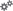 respond in English or Turkish to texts, using a range of formats,Content for students with prior learning and/or experiencelocate and classify information from a range of spoken, written, digital and visual texts,respond in English or Turkish to ideas and information, using a range of formats for different audiencesThis unit is based on Turkey. Please swap it to your language/cultural homelands.Introducing the unit on Cultural connections – discussion about students’ pre knowledge about their homeland using questions such as where did your grandparents or parents come from? Have you ever been in your homeland? If, yes what do you know about it? When and how did you travel there? Introducing the rich task (backward mapping): Students are expected to present their “sales pitch” and accompanying travel package about the attractions of their region in Turkey at a travel expo at the end of the unit of work. The package should contain a brochure (with visuals/ images of attractions, cultural activities, landscape, itinerary, travel advisory and insurance advice, costs and value for money).Establishing small groups for their rich tasks. Each group to choose a region in their homelands.Choosing/creating a slogan for groups’ regional tour/ naming their groups as travel agents.Studying directions – north, south, east, west using direction star and completing a worksheet about it. (vocabulary work)Using a world globe identifying northern hemisphere, southern hemisphere, equator, continents. (vocabulary work)Map study - Location of Turkey on the map of the worldWhere is Turkey in the world? Europe and AsiaLooking at a map of Turkey:Neighbouring countries and surrounding seas (borders)Area of Turkey / populationCapital city of TurkeyMain cities (number of cities)Currency – Turkish LiraTurkish flag / national anthemIntroducing the 7 geographical regions of TurkeyResearching each region in small groups:Location of the regionMain citiesLandscape – mountainous, plains, forests, etc.ClimateTourist attractions – natural and historical sites Famous traditional food /cultural dances/costumesFamous cultural activities or festivalsType of tours in the region for:Natural and historical sitesCultural toursHealth tourismPlanning and developing a travel package:Travel modeAccommodationCostTour programDates for the tourPlaces to seeActivities to participate Planning the presentation of the rich task (Amazing Turkey Travel Expo):role play – travel agent, customer, etc.PowerPoint presentationWriting persuasive information promoting the travel package including the touristic attractions of the chosen region in the homelandModelling of:developing a brochurea tour itineraryPresentation of groups’ rich tasks at a travel expo (target audience to be chosen/decided)Communicating - ComposingA student:composes texts in Turkish using a series of sentences LTU3-4CStudents:compose informative and imaginative texts, using scaffolded models, for different purposes and audiences,create bilingual texts, such as signs, notices, games, displays, websites or word banks, for the school community,Content for students with prior learning and/or experienceStudents:compose informative and imaginative texts for a variety of purposes and audiences,create bilingual texts and resources for their own language learning and the school community,This unit is based on Turkey. Please swap it to your language/cultural homelands.Introducing the unit on Cultural connections – discussion about students’ pre knowledge about their homeland using questions such as where did your grandparents or parents come from? Have you ever been in your homeland? If, yes what do you know about it? When and how did you travel there? Introducing the rich task (backward mapping): Students are expected to present their “sales pitch” and accompanying travel package about the attractions of their region in Turkey at a travel expo at the end of the unit of work. The package should contain a brochure (with visuals/ images of attractions, cultural activities, landscape, itinerary, travel advisory and insurance advice, costs and value for money).Establishing small groups for their rich tasks. Each group to choose a region in their homelands.Choosing/creating a slogan for groups’ regional tour/ naming their groups as travel agents.Studying directions – north, south, east, west using direction star and completing a worksheet about it. (vocabulary work)Using a world globe identifying northern hemisphere, southern hemisphere, equator, continents. (vocabulary work)Map study - Location of Turkey on the map of the worldWhere is Turkey in the world? Europe and AsiaLooking at a map of Turkey:Neighbouring countries and surrounding seas (borders)Area of Turkey / populationCapital city of TurkeyMain cities (number of cities)Currency – Turkish LiraTurkish flag / national anthemIntroducing the 7 geographical regions of TurkeyResearching each region in small groups:Location of the regionMain citiesLandscape – mountainous, plains, forests, etc.ClimateTourist attractions – natural and historical sites Famous traditional food /cultural dances/costumesFamous cultural activities or festivalsType of tours in the region for:Natural and historical sitesCultural toursHealth tourismPlanning and developing a travel package:Travel modeAccommodationCostTour programDates for the tourPlaces to seeActivities to participate Planning the presentation of the rich task (Amazing Turkey Travel Expo):role play – travel agent, customer, etc.PowerPoint presentationWriting persuasive information promoting the travel package including the touristic attractions of the chosen region in the homelandModelling of:developing a brochurea tour itineraryPresentation of groups’ rich tasks at a travel expo (target audience to be chosen/decided)Assessment: Assessment: Culminating/Rich Task Students are to present their “sales pitch” and accompanying travel package about the attractions of their chosen region in Turkey at a travel expo.A travel package should contain a brochure (with visuals/ images of attractions, cultural activities, landscape, itinerary, travel advisory and insurance advice, costs and value for money).Culminating/Rich Task Students are to present their “sales pitch” and accompanying travel package about the attractions of their chosen region in Turkey at a travel expo.A travel package should contain a brochure (with visuals/ images of attractions, cultural activities, landscape, itinerary, travel advisory and insurance advice, costs and value for money).